Беларуская моваТэма: “Гукі [у], [ў]. Правапіс слоў з ў”Мэта: фарміраванне ведаў вучняў пра правапіс літары ў. Задачы: пазнаёміць з правапісам у пасля знакаў прыпынку; развіваць фанематычны слых, мысленне, памяць; узбагачаць слоўнікавы запас вучняў; стварыць умовы для выхавання цікавасці да вывучэння роднай мовы, назіральнасці, пачуцця павагі да мудрасці продкаў, любові да сваёй Радзімы.Вучэбна-метадычнае забеспячэнне: падручнік для 2 класа ўстаноў агул. сярэд. адукацыі з рус. мовай навучання / В. І. Свірыдзенка;  рабочы сшытак: дапам. для вучняў ўстаноў агул. сярэд. адукацыі з рус. мовай навучання / В. І. Свірыдзенка; трэнажор па бел. мове. / В. І. Свірыдзенка, Н. М. Антановіч; камп’ютэрная прэзентацыя; карткі для індывідуальнай работы, сігнальныя карткі для рэфлексіі “Светлафор”.Ход урока1. Арганізацыйны момант– Весела гучыць званок.Яго голас нам знаёмы.Запрашае на ўрокБеларускай мовы!2. Праверка дамашняга задання 1) Работа ў трэнажорах (5 вучняў)Заданне 20, с. 15 (па ўмове)2) Практ. 133– Назавіце словы, у якіх падкрэслілі літару ў разам з папярэдняй літарай. Калі пішацца літара ў? Раскажыце алгарытм правапісу слоў з у/ў. Слайд 23. Актуалізацыя ведаў і ўменняўГульня “Перакладчыкі”  (Рус.: трясогузка, чибис, овсянка, тетерев, аист, малиновка, жаворонок, ворон / Слайд 3 сіта..ка, кніга..ка, а..сянка, цецяр..к, б..сел, маліна..ка, жа..рук, кр..мкач.) – Устаўце ў словы прапушчаныя літары ў, у. Чым адрозніваюцца гукі [у], [ў]? 4. Хвілінка чыстапісання аў оў эў уў ыў іў яўластаўка аўтобус жаўнаЧорны дзяцел здаўнаНазываецца жаўна (В. Вітка). – Прачытайце спалучэнні з літарай ў на першым радку. Якое злучэнне з літарай ў? Давайце пагуляем у гульню “Падбяры слова”. Чытаем кожнае спалучэнне тры разы, а затым падбіраем у рыфму слова: аў-аў-аў – … сказаў і г. д. Прачытайце словы на другім радку. Якое слова незразумелае? Хто ведае значэнне слова жаўна? Слайд 5 Назавіце слоўнікавае слова. Якое слоўнікавае слова-назву птушкі мы вучылі? Якое слова лішняе? Чаму? Што аб’ядноўвае словы? Прачытайце сказ. Назавіце арфаграмы. Спішыце, калі ласка, хвілінку чыстапісання. Звярніце ўвагу на вышыню літар, якая павінна адпавядаць шырыні рабочага радка. 5. Паведамленне тэмы і мэт урока – Сення ў нас з вамі незвычайны ўрок – урок-падарожжа. Мы здзейснім экскурсію ў самы старажытны горад Беларусі. Замацуем веды пра правапіс літары ў, даведаемся якую з літар у ці ў трэба пісаць пасля знакаў прыпынку. А ў канцы ўрока вы павінны адказаць, чаму менавіта ў гэты горад мы накіраваліся? Нашы сшыткі стануць дзённікамі назіранняў на экскурсіі. Весці запісы трэба акуратна, без памылак. 6. Вывучэнне тэмы ўрока 6.1. Калектыўная работа Слайд 6–Разгадайце анаграмы і даведайцеся назву маршрута: КНІПС,  ЛАЦПОК. (Пінск – Полацк). Селі ў аўтобус. Прыдумайце сказы па тэме ўрока са словам Полацк. Слайд 7: Наш клас адпра..ляецца на а..тобусную экскурсію ... Полацк. – Якія літары прапушчаны ў сказе? – Якая зараз пара года? Паглядзіце ў акно, палюбуйцеся асенняй прыродай. 6.2. Работа па падручніку– Адкрыйце падручнікі на с. 67. Практ. 134. Прачытайце. Назавіце прыкметы восені, апісаныя ў тэксце. (Выканаць па ўмове практыкавання.)Прыпынак “Кемпінг” . Фізкультхвілінка Слайд 9– Зараз здзейснім прыпынак.Устаньце на фізкультхвілінку. (Дзеці выконваць рухі пад песню “Белая Русь” шоу-гурта “Саманта”). – Сядайце назад у “аўтобус” і давайце разгадаем рэбусы: Слайды 10, 11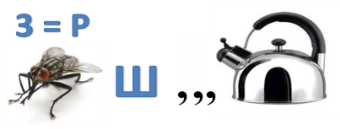 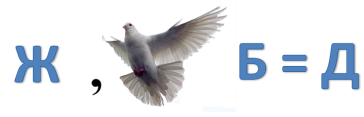 (Жолуд, мурашнік.)6.3. Практ. 136 (па ўмове: прачытаць народны прыметы)– Якое слова выдзелена? Чаму слова ўвосень у першым сказе пачынаецца з літары ў, а ў другім сказе з у?Работа з правілам с. 69– Пра якую літару гаворыцца ў правіле? Што гаворыцца? Якія вы ведаеце знакі прыпынку? Слайд 126.4. Дыферэнцыраваная работаВарыянт 1: трэнажор  – с.14, заданне 15 / Варыянт 2:  практ. 137 Прыпынак “Горад Полацк” (Камп’ютэраная прэзентацыя) Слайды 13-186.5. Калектыўная работа. На дошцы запісаны сказ: Слайд 13Горад Полацк стаіць .. месцы, дзе рака Палата ..падае .. Заходнюю Дзвін...– Растлумачце, якія літары, у ці ў, трэба ўставіць замест пропускаў? – Полацк Слайд 14 – самы старажытны горад Беларусі ў Віцебскай вобласці – сустракае дзівоснай панарамай Заходняй Дзвіны: па рацэ як быццам плыве белакаменная Сафія (mp4). У сценах Сафійскага сабора цяпер музей і канцэртная зала, дзе можна атрымаць асалоду ад выдатнага гучання аргана. У горадзе Полацку захавалася вельмі шмат розных архітэктурных помнікаў і славутасцяў. Слайд 15 У горадзе ёсць рэдкі музей – музей кнігадрукавання і бібліятэка С. Полацкага; Слайд 16 езуіцкі калегіум; Слайд 17 Спаса-Еўфрасіннеўскі манастыр – цэнтр беларускага праваслаўя і духоўнасці, тут можна прыкласціся да мошчаў прападобнай Еўфрасінні; Слайд 18 помнікі Е. Полацкай, Ф. Скарыне, С. Полацкаму…  Але нас цікавіць незвычайны помнік. 6.6. Прат. 135– Які незвычайны помнік ёсць ў Полацку? Слайд 19 Чаму менавіта літары ў пастаўлены помнік? Чаму ў Полацку, а не ў іншым беларускім горадзе? Помнік літары ў – прысвечаны 22-й літары беларускага алфавіту. Усталяваны ў верасні 2003 года падчас святкавання “Дня беларускага пісьменства”. Помнік зроблены ў выглядзе вокладкі кнігі, на якой запісаны словы з літарай ў, а таксама цытата з верша Р. Барадуліна: “Ад Еўфрасінні, ад Скарыны, ад Полацка пачаўся свет”. – Чаму менавіта ў Полацк мы “прыехалі” на экскурсію?7. Замацаванне вывучанага – Мы пабывалі на малой радзіме беларускіх асветнікаў Ф. Скарыны, С. Полацкага і Е. Полацкай. На жаль, трэба вяртацца на сваю малую радзіму. А ў Полацк абавязкова трэба з’ездзіць не завочна, а на самай справе, каб пабачыць ўсе  “скарбы” гэтага горада, каб добра ведаць сваю Радзіму.7.1. Дыферэцыраваная работаВарыянт 1: прак. 138 / Варыянт 2: рабочы сшытак на друк. аснове прак. 79 7.2. Работа ў сшытку на друкаванай аснове с. 50 прак. 80  – Каб цікавей было вяртацца, давайце разгадаем крыжаванку, дзе ў кожным слове ёсць літара ў.8. Кантроль ведаў і ўменняў На картках. Устаўце у або ў:Варыянт1: тра..ка, р..ка, р..жа, в..лей, во..к, баб..ля ..льяна.Варыянт2: ла..ка, ва..кі, в..ха, л..г, шо..к, Вольга ..ладзіміра..на.9. Інфармацыя аб дамашнім заданніПрак. 139, правіла10. Падвядзенне вынікаў– Калі пішацца літара ў? Ці пішацца ў пасля закаў прыпынку? 11. Рэфлексія “Светлафор” 